PROLJEĆE1. NACRTAJ I NAPIŠI GODIŠNJE DOBA KOJE DOLAZI.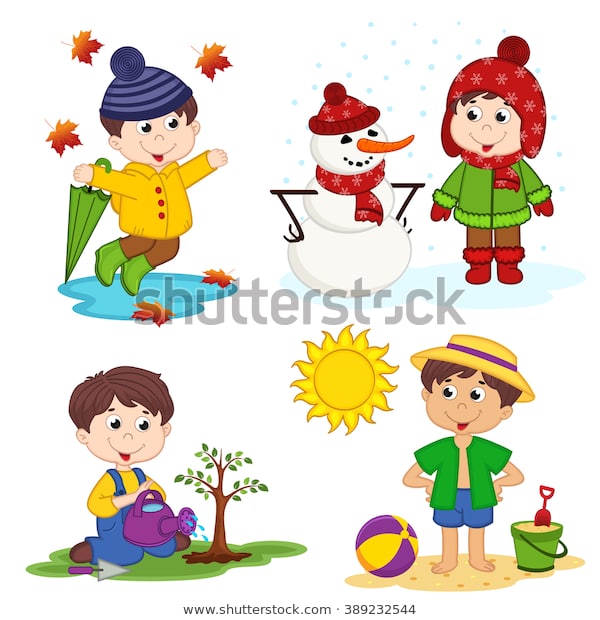 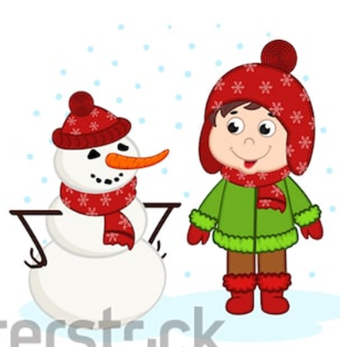 PROLJEĆE		LJETO		      JESEN			     ZIMA2. ŠTO CVATE U PROLJEĆE? NACRTAJ.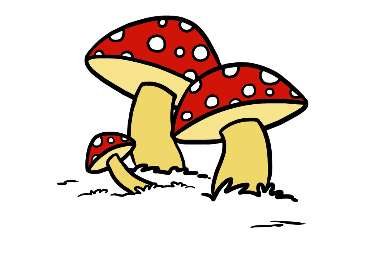 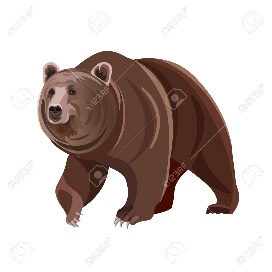 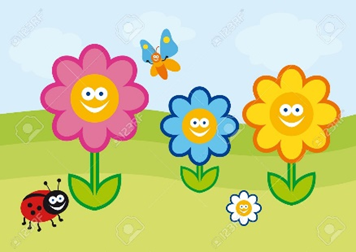 3. U PROLJEĆE SE BUDE _______________ (NADOPUNI).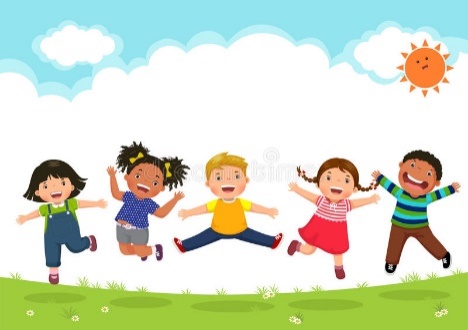 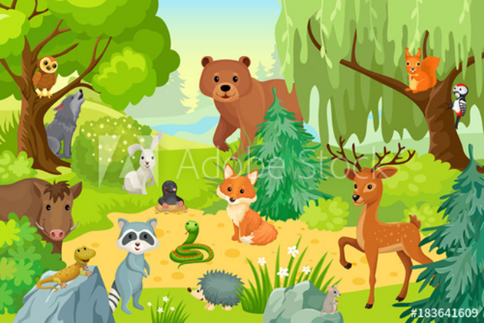 4. KAKVO JE VRIJEME U PROLJEĆE? NACRTAJ.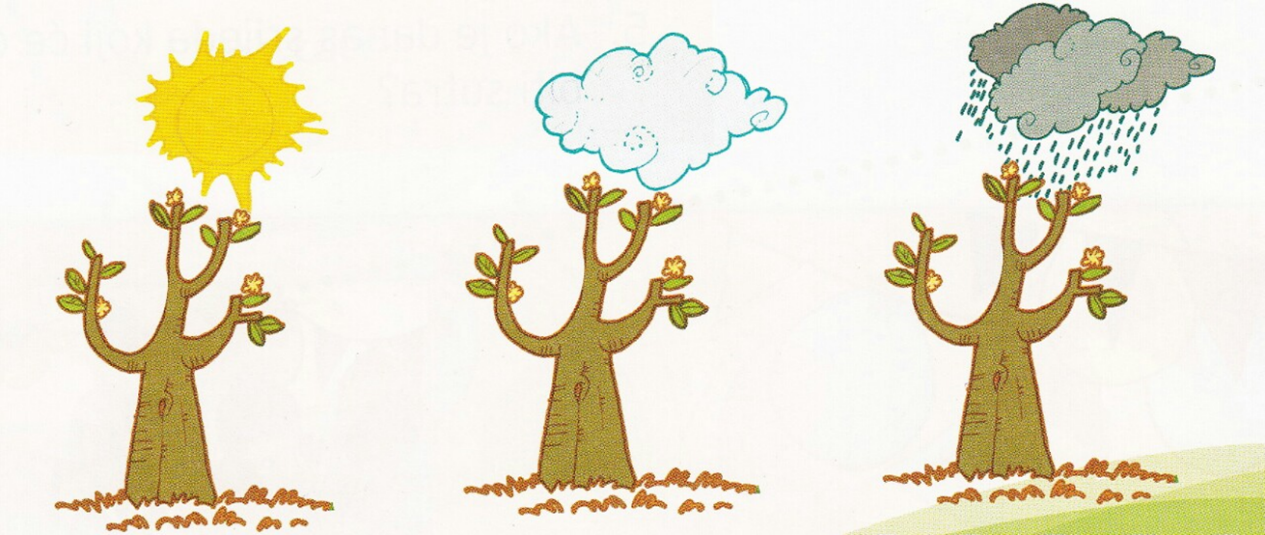 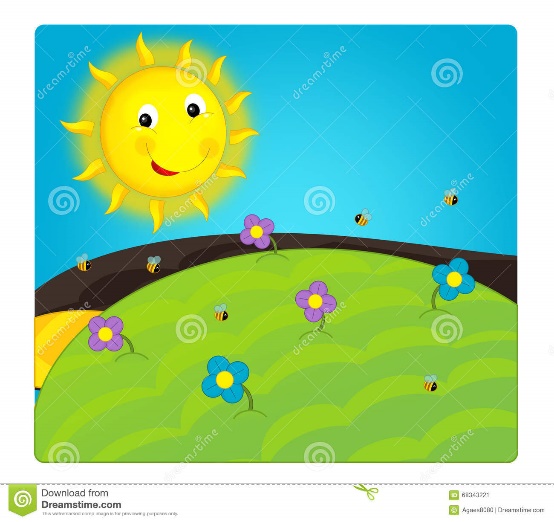 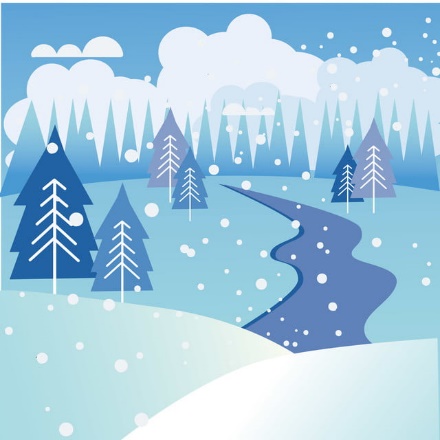 5. U PROLJEĆE VIŠE VREMENA PROVODIMO: (NAPIŠI).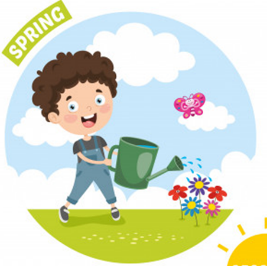 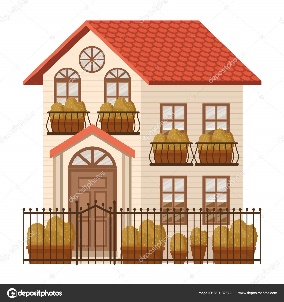               U KUĆI						U PRIRODI6. NACRTAJ ODJEĆU KOJU NOSIMO U PROLJEĆE.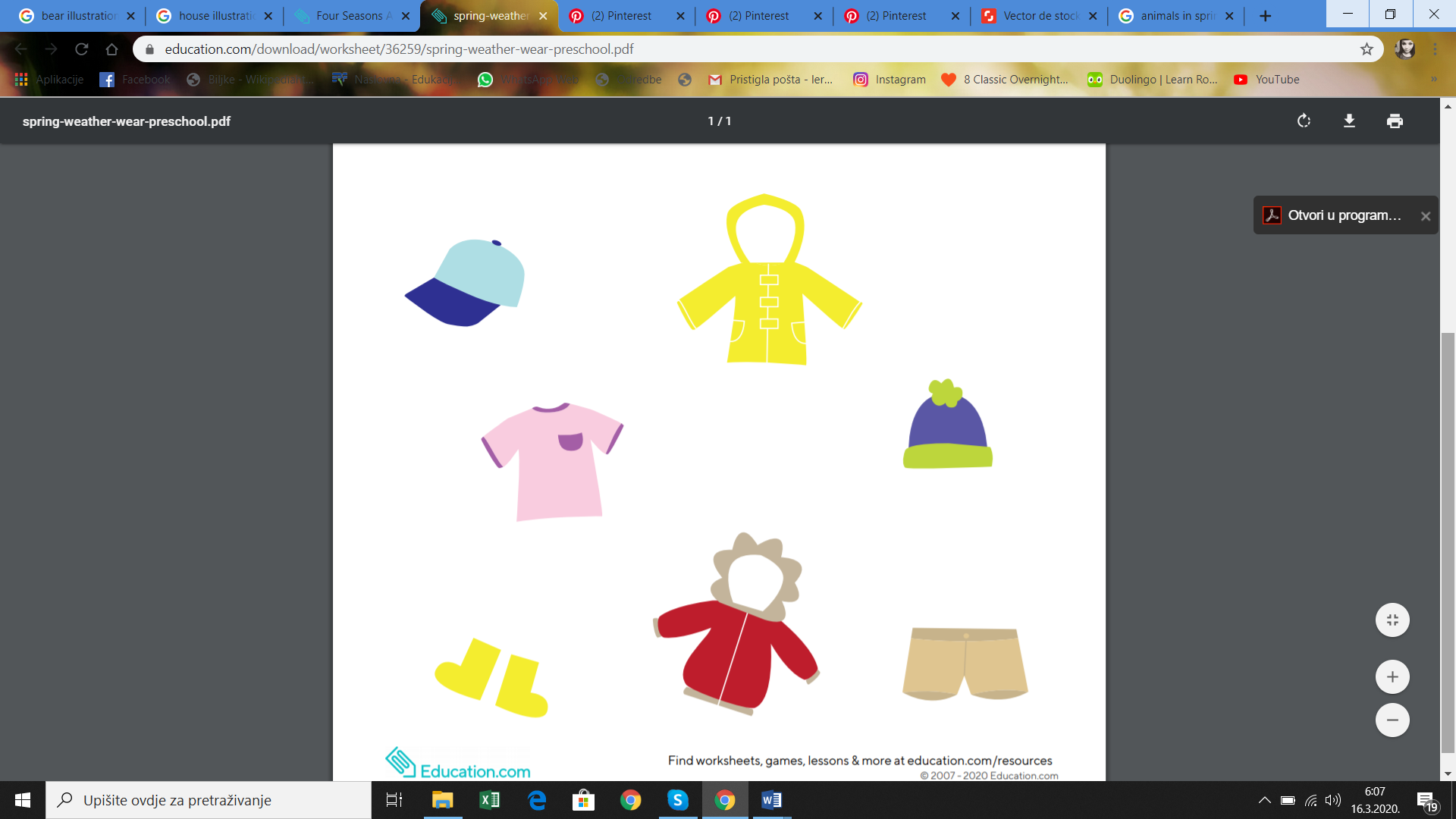 